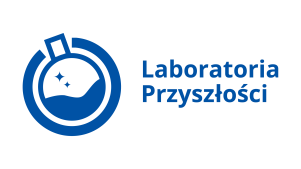 Załącznik nr 2  formularz ofertyZamawiający:Szkoła Podstawowa nr 2 im. Danuty Siedzikówny “Inki” w Ełku 19-300 Ełk, ul. Jana i Hieronima Małeckich 1Ofertana zadanie: „ Dostawa wyposażenia pracowni technicznej”Oferent:………………………………………………………………………………Kwota netto:……………………………………………..Kwota brutto:……………………………………………Oferowany sprzęt:Składając ofertę, Oferent oświadcza iż akceptuje wszystkie postanowienia, wymagania i warunki zawarte w zapytaniu ofertowym którego dotyczy oferta oraz we wszystkich załącznikach które stanowią integralną część zapytania.Data:………………..………………………………………………………………………………….Podpis osoby upoważnionej do reprezentacji OferentaLPTypProducentModel12